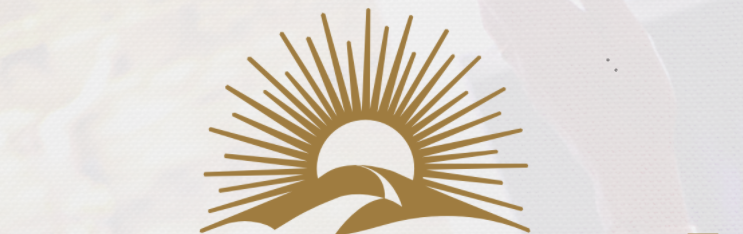 St. Aloysius Parish Confirmation Retreat at Damascus Mission Camp: April 8-10, 2022The retreat is 2 nights and extends over 3 days. Payment schedule:$40 deposit (or payment in full) by November 22, 2021$35 payment, or remainder due by January 10, 2022Damascus Catholic Mission Campus Will Provide Chaperones: Minimally, we will provide a 1:8 ratio of adults to students. Most retreats will have a 1:6 ratio. All of our missionaries have gone through safe environment training and are highly trained with working with youth, facilitating small groups, and identifying red flag issues. We have a Criminal Background check on file for each missionary. Annually, Damascus Catholic Mission Campus submits all safe environment credentials to the Diocese of Columbus for an audit. Since having started this practice, we have always passed the audit. Meals and Lodging: We provide high-quality accommodations at very reasonable rates. The lodging and meal experience at Damascus Catholic Mission Campus rises above other retreats centers, conference centers, and camp experiences. • Confirmation Retreats: Dinner Friday through breakfast on Sunday is included. Lodging: Each cabin and retreat center has multiple bathroom stalls, sinks, and showers located in it. They also have year-round heating and cooling units. One cabin and both retreat centers are handicap accessible. Lodging will be chaperoned by our staff who are PGC certified and have clear BCIs and follow a “two-deep” ministry model. No child will ever be left alone with one of our chaperones. Retreat Content and Programming: We will provide all content and programming from the moment your students arrive on campus until the bus leaves the driveway. Our ministry content has been developed by our highly-educated full-time staff with decades of experience in youth ministry and BA and MA degrees in education, theology, and evangelization. All ministry content is validated through the Diocese and an Ecclesial Subcommittee on the Damascus Governing Board. High Adventure Activity Supervision and Facilitation: Damascus Catholic Mission Campus has partnered with the Redwoods Group (http://www.redwoodsgroup.com). Specializing in providing insurance for faith-based high adventure camps, TRG analyzes, educates, prevents, and insures their camps from a partnership perspective. All activity policies and procedures at Damascus have been created in collaboration with TRG, and TRG provides an annual review and audit to ensure ongoing safety. All High Adventure Activities at Damascus have been built by a third party, Phoenix Experiential Design (PED). PED is a professional vendor for the Association for Challenge Course Technology (ACCT) which is the world’s leading and largest American National Standards Institute (ANSI) Accredited Standards Developer focused specifically and solely on the challenge course industry. PED serves as a third party that annually provides re-certification for the high adventure activities at Damascus as well as operational training and emergency rescue training for the Damascus staff. This training is in complete compliance with the ACCT.Electronics: For the sake of the camp experience, electronic devices of any type are strictly forbidden. They detract from the experience of a retreat at Damascus Catholic Mission Campus. We ask that you make sure to let students know that they should not bring cell phones or handheld video games with them on retreat. Parent/guardian support is appreciated. A digital camera, instant camera, or disposable camera may be brought, but is the responsibility of the camper at all times.School/Parish Coordinator Will Provide Minimum Chaperone Requirement: Damascus Catholic Mission Campus requires that at least one parish chaperone should be present at all times with your group. This chaperone will be responsible for collecting and distributing medications. Medication will be collected before departure in a Ziplock baggie with the student’s name on it and in its original packaging. Only the quantities needed for the duration of the retreat should be sent. No expired medications will be distributed to students. There is a nurse’s station at our lodge where medication will be stored. Transportation: Transportation is the responsibility of the parish families who are attending. Carpooling is encouraged as comfortable and families can sign-up once an accurate number of campers is determined. Please remember that in regards to transportation, campers will have a duffel bag or suitcase, a sleeping bag, and pillow (potentially a backpack as well). Take this into consideration as you will need space in your vehicles for people as well as their personal belongings. Families are invited and encouraged to attend Mass at 11:30 a.m.  with pick-up following Mass at 12:30 p.m. on Sunday. Departure time on Friday from St. Aloysius Church will be no later than 3:00 pm.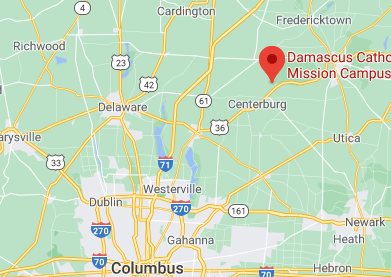 Location:Damascus Catholic Mission Campus7550 Ramey Rd
Centerburg, OH 43011Confirmation Retreat Commitment Form@Damascus Catholic Mission CampStudent Name: ______________________________________________________Parent/Guardian Name(s): ________________________________________________________________________________________________________________(please print and sign)My child attended the NET Retreat on Oct. 1, 2021 at St. Al’s Church. (Circle one)    Y  /   NWe have read the Damascus Catholic Mission Camp informational handout, reviewed their website at Damascus.net, and have read their Covid-19 Policy for On-site Retreats. We give permission for our child(ren) _______________________________________________ to attend this retreat from April 8-10, 2022 as part of the spiritual preparation to receive the sacrament of Confirmation. Payment schedule:  check your preference below$40 due by November 22, 2021 $35 remainder due by January 10, 2022 0r,Payment in full of $75 by November 22, 2021Method of payment: circle one; if using WeShare, include “Confirmation camp” in the memo.Cash		Check #______	WeShare ___________(date submitted)Transportation Needs Survey: (Proof of insurance and Virtus-protecting youth training is needed to transport other families’ children.)I plan to transport my child only.I plan to drive and can transport my child and _____ other campersI can drive ___Both ways; ___Only down Fri. ; ___ Only back Sun.I have completed Virtus training. (Circle one)   Y /  NI cannot transport my child(ren) and will need help with this.I may be able to drive and transport. Not sure at present.I/We plan to attend the closing Mass on Sunday @ 11:30 a.m.Retreat Grade LevelDurationCost per studentConfirmation86 pm Fri--12:30 pm Sunday (11:30am Mass w/families)$75/camper (half of fees paid by parish)